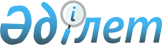 Об определении критериев по выбору видов отчуждения районного коммунального имуществаПостановление акимата Шортандинского района Акмолинской области от 22 августа 2016 года № А-7/223. Зарегистрировано Департаментом юстиции Акмолинской области 28 сентября 2016 года № 5547      Примечание РЦПИ.

      В тексте документа сохранена пунктуация и орфография оригинала.

      В соответствии с Законом Республики Казахстан от 23 января 2001 года "О местном государственном управлении и самоуправлении в Республике Казахстан", постановлением Правительства Республики Казахстан от 9 августа 2011 года № 920 "Об утверждении Правил продажи объектов приватизации" акимат Шортандинского района ПОСТАНОВЛЯЕТ:

      1. Определить критерии по выбору видов отчуждения районного коммунального имущества согласно приложению к настоящему постановлению.

      2. Контроль за исполнением настоящего постановления возложить на заместителя акима Шортандинского района Мухамедина Е.К.

      3. Настоящее постановление вступает в силу со дня государственной регистрации в Департаменте юстиции Акмолинской области и вводится в действие со дня официального опубликования.

 Критерии по выбору видов отчуждения районного коммунального имущества
					© 2012. РГП на ПХВ «Институт законодательства и правовой информации Республики Казахстан» Министерства юстиции Республики Казахстан
				
      Аким района

Г.Садвокасова
Приложение
к постановлению акимата
Шортандинского района
от 22 августа 2016 года
№ А-7/223№

п/п

Наименование критериев

Вид отчуждения

1

При отсутствии заинтересованности государства в дальнейшем контроле над объектом государственной собственности

Приватизация в форме аукциона

2

При необходимости сохранения контроля со стороны государства на определенный период времени путем установления условий продажи

Приватизация в форме тендера

